 		ANEXO I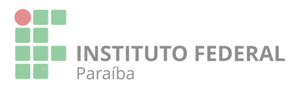 Formulário de Pré-Matrícula(Preencher todos os campos de forma legível)DADOS CADASTRAIS DO ALUNOANEXO IIDECLARAÇÃOEu, __________________________________________________________________, inscrito sob o CPF nº: ______________________ e RG nº: __________________________, candidato (a) para admissão de discentes às vagas do Processo Seletivo Especial – PSE, DECLARO ter ciência da legislação vigente e estarei sujeito ao cancelamento da matrícula na forma do disposto do Art. 3º, § 1º e § 2º da Lei 12.089/2009.Local e data:_______________________________, _____ de ____________________ de 20____.__________________________________________ASSINATURA DO (A) CANDIDATO (A)ANEXO IIIDECLARAÇÃO DA COORDENAÇÃO DO CURSO DE ORIGEMEu,  	_______________, coordenador(a) do Curso Superior  	______________________, da Instituição ____________________________________________________________________ declaro que o(a) candidato(a)  ________________________________________________________________	, inscrito(a) para admissão de discentes às vagas de Transferência Externa no Processo Seletivo Especial - PSE, é discente regularmente matriculado e atende aos requisitos descritos abaixo:Não apresenta um número igual ou superior a 4 (quatro) reprovações em uma mesma disciplina no curso de origem;Ter integralizado, na estrutura curricular a que esteja vinculado, pelo menos 10% (dez) da carga horária.Local e data: 	 , 	 de      	 de 20____________________________________________________Assinatura e Carimbo do (a) Coordenador (a) de CursoCurso:                Presencial             EaDCurso:                Presencial             EaDCurso:                Presencial             EaDCurso:                Presencial             EaDCurso:                Presencial             EaDCurso:                Presencial             EaDCurso:                Presencial             EaDCurso:                Presencial             EaDCurso:                Presencial             EaDCurso:                Presencial             EaDCurso:                Presencial             EaDTurnoTurnoTurnoTurnoTurnoTurnoTurnoTurnoTurnoTurnoTurno Matutino  Vespertino Noturno Integral Matutino  Vespertino Noturno Integral Matutino  Vespertino Noturno Integral Matutino  Vespertino Noturno Integral Matutino  Vespertino Noturno Integral Matutino  Vespertino Noturno Integral Matutino  Vespertino Noturno Integral Matutino  Vespertino Noturno Integral Matutino  Vespertino Noturno Integral Matutino  Vespertino Noturno Integral Matutino  Vespertino Noturno IntegralNomeNomeNomeNomeNomeNomeNomeNomeNomeNomeNomeNomeNomeNomeNomeNomeNomeNomeNomeNomeNomeCPFCPFCPFCPFCPFCPFCPFCPFCPFCPFData de NascimentoData de NascimentoData de NascimentoData de NascimentoEndereço Residencial Endereço Residencial Endereço Residencial Endereço Residencial Endereço Residencial Endereço Residencial Endereço Residencial Endereço Residencial Endereço Residencial Endereço Residencial Endereço Residencial Endereço Residencial Endereço Residencial Endereço Residencial Endereço Residencial Endereço Residencial Endereço Residencial Endereço Residencial NºNºNºComplemento (Edif., Apto)Complemento (Edif., Apto)Complemento (Edif., Apto)Complemento (Edif., Apto)Complemento (Edif., Apto)Complemento (Edif., Apto)Complemento (Edif., Apto)Complemento (Edif., Apto)Complemento (Edif., Apto)Complemento (Edif., Apto)Complemento (Edif., Apto)Complemento (Edif., Apto)Complemento (Edif., Apto)Complemento (Edif., Apto)Rua/Av.:Rua/Av.:Rua/Av.:Rua/Av.:Rua/Av.:Rua/Av.:Rua/Av.:Rua/Av.:Rua/Av.:Rua/Av.:Rua/Av.:Rua/Av.:Rua/Av.:Rua/Av.:Rua/Av.:Rua/Av.:Rua/Av.:Rua/Av.:Bairro/ DistritoBairro/ DistritoBairro/ DistritoBairro/ DistritoBairro/ DistritoBairro/ DistritoBairro/ DistritoBairro/ DistritoBairro/ DistritoBairro/ DistritoCEP    CEP    CEP    CEP    CEP    CEP    CEP    CEP    CEP    CEP    CEP    CEP    CEP    CidadeCidadeCidadeCidadeCidadeCidadeCidadeCidadeCidadeCidadeCidadeUF-------------SexoCor/raçaCor/raçaCor/raçaCor/raçaCor/raçaCor/raçaCor/raçaCor/raçaCor/raçaCor/raçaCor/raçaCor/raçaCor/raçaCor/raçaCor/raçaCor/raçaCor/raçaCor/raçaCor/raçaCor/raçaCor/raçaE-mailE-mailE-mailE-mailE-mailE-mailE-mailE-mailE-mailE-mailE-mailE-mailE-mailM FBranca Parda Negra Amarela IndígenaBranca Parda Negra Amarela IndígenaBranca Parda Negra Amarela IndígenaBranca Parda Negra Amarela IndígenaBranca Parda Negra Amarela IndígenaBranca Parda Negra Amarela IndígenaBranca Parda Negra Amarela IndígenaBranca Parda Negra Amarela IndígenaBranca Parda Negra Amarela IndígenaBranca Parda Negra Amarela IndígenaBranca Parda Negra Amarela IndígenaBranca Parda Negra Amarela IndígenaBranca Parda Negra Amarela IndígenaBranca Parda Negra Amarela IndígenaBranca Parda Negra Amarela IndígenaBranca Parda Negra Amarela IndígenaBranca Parda Negra Amarela IndígenaBranca Parda Negra Amarela IndígenaBranca Parda Negra Amarela IndígenaBranca Parda Negra Amarela IndígenaBranca Parda Negra Amarela IndígenaTel. Resid.Tel. Resid.Tel. Resid.Tel. Resid.CelularCelularCelularCelularCelularCelularCelularCelularCelularNacionalidadeNacionalidadeNacionalidadeNacionalidadeNacionalidadeNacionalidadeNacionalidadeNacionalidadeNacionalidadeNacionalidadeNacionalidadeNacionalidadeNacionalidadeNacionalidadeEstado CivilEstado CivilEstado CivilEstado CivilEstado CivilEstado CivilNº de FilhosNº de Filhos(  )(  )(  )(  )(  )(  )(  )(  )(  )(  )(  )(  )(  )ProfissãoProfissãoProfissãoProfissãoProfissãoProfissãoProfissãoProfissãoProfissãoTipo SanguíneoTipo SanguíneoTipo SanguíneoTipo SanguíneoTipo SanguíneoTipo SanguíneoTipo SanguíneoTipo SanguíneoNaturalidadeNaturalidadeNaturalidadeNaturalidadeNaturalidadeNaturalidadeNaturalidadeNaturalidadeNaturalidadeNaturalidadeNaturalidadeNaturalidadeUFGrau de InstruçãoGrau de InstruçãoGrau de InstruçãoGrau de InstruçãoGrau de InstruçãoPessoa com Deficiência –PcDPessoa com Deficiência –PcDPessoa com Deficiência –PcDPessoa com Deficiência –PcDPessoa com Deficiência –PcDPessoa com Deficiência –PcDPessoa com Deficiência –PcDPessoa com Deficiência –PcDPessoa com Deficiência –PcDPessoa com Deficiência –PcDPessoa com Deficiência –PcDPessoa com Deficiência –PcDPessoa com Deficiência –PcDPessoa com Deficiência –PcDPessoa com Deficiência –PcDPessoa com Deficiência –PcDPessoa com Deficiência –PcDPessoa com Deficiência –PcDPessoa com Deficiência –PcDPessoa com Deficiência –PcDPessoa com Deficiência –PcDPessoa com Deficiência –PcDPessoa com Deficiência –PcDPessoa com Deficiência –PcDPessoa com Deficiência –PcDPessoa com Deficiência –PcDPessoa com Deficiência –PcDPessoa com Deficiência –PcDPessoa com Deficiência –PcDPessoa com Deficiência –PcDPessoa com Deficiência –PcDPessoa com Deficiência –PcDPessoa com Deficiência –PcDPessoa com Deficiência –PcDPessoa com Deficiência –PcDSimNãoSimNãoCaso afirmativo identifique:FísicaVisual  Auditiva  Mental  Múltipla Outra _______________Caso afirmativo identifique:FísicaVisual  Auditiva  Mental  Múltipla Outra _______________Caso afirmativo identifique:FísicaVisual  Auditiva  Mental  Múltipla Outra _______________Caso afirmativo identifique:FísicaVisual  Auditiva  Mental  Múltipla Outra _______________Caso afirmativo identifique:FísicaVisual  Auditiva  Mental  Múltipla Outra _______________Caso afirmativo identifique:FísicaVisual  Auditiva  Mental  Múltipla Outra _______________Caso afirmativo identifique:FísicaVisual  Auditiva  Mental  Múltipla Outra _______________Caso afirmativo identifique:FísicaVisual  Auditiva  Mental  Múltipla Outra _______________Caso afirmativo identifique:FísicaVisual  Auditiva  Mental  Múltipla Outra _______________Caso afirmativo identifique:FísicaVisual  Auditiva  Mental  Múltipla Outra _______________Caso afirmativo identifique:FísicaVisual  Auditiva  Mental  Múltipla Outra _______________Caso afirmativo identifique:FísicaVisual  Auditiva  Mental  Múltipla Outra _______________Caso afirmativo identifique:FísicaVisual  Auditiva  Mental  Múltipla Outra _______________Caso afirmativo identifique:FísicaVisual  Auditiva  Mental  Múltipla Outra _______________Caso afirmativo identifique:FísicaVisual  Auditiva  Mental  Múltipla Outra _______________Caso afirmativo identifique:FísicaVisual  Auditiva  Mental  Múltipla Outra _______________Caso afirmativo identifique:FísicaVisual  Auditiva  Mental  Múltipla Outra _______________Caso afirmativo identifique:FísicaVisual  Auditiva  Mental  Múltipla Outra _______________Caso afirmativo identifique:FísicaVisual  Auditiva  Mental  Múltipla Outra _______________Caso afirmativo identifique:FísicaVisual  Auditiva  Mental  Múltipla Outra _______________Caso afirmativo identifique:FísicaVisual  Auditiva  Mental  Múltipla Outra _______________Caso afirmativo identifique:FísicaVisual  Auditiva  Mental  Múltipla Outra _______________Caso afirmativo identifique:FísicaVisual  Auditiva  Mental  Múltipla Outra _______________Caso afirmativo identifique:FísicaVisual  Auditiva  Mental  Múltipla Outra _______________Caso afirmativo identifique:FísicaVisual  Auditiva  Mental  Múltipla Outra _______________Caso afirmativo identifique:FísicaVisual  Auditiva  Mental  Múltipla Outra _______________Caso afirmativo identifique:FísicaVisual  Auditiva  Mental  Múltipla Outra _______________Caso afirmativo identifique:FísicaVisual  Auditiva  Mental  Múltipla Outra _______________Caso afirmativo identifique:FísicaVisual  Auditiva  Mental  Múltipla Outra _______________Caso afirmativo identifique:FísicaVisual  Auditiva  Mental  Múltipla Outra _______________Caso afirmativo identifique:FísicaVisual  Auditiva  Mental  Múltipla Outra _______________Caso afirmativo identifique:FísicaVisual  Auditiva  Mental  Múltipla Outra _______________Caso afirmativo identifique:FísicaVisual  Auditiva  Mental  Múltipla Outra _______________Certidão de Nascimento/ Casamento (nº, folha e livro)Certidão de Nascimento/ Casamento (nº, folha e livro)Certidão de Nascimento/ Casamento (nº, folha e livro)Certidão de Nascimento/ Casamento (nº, folha e livro)Certidão de Nascimento/ Casamento (nº, folha e livro)Certidão de Nascimento/ Casamento (nº, folha e livro)Certidão de Nascimento/ Casamento (nº, folha e livro)Certidão de Nascimento/ Casamento (nº, folha e livro)Certidão de Nascimento/ Casamento (nº, folha e livro)Certidão de Nascimento/ Casamento (nº, folha e livro)Certidão de Nascimento/ Casamento (nº, folha e livro)Certidão de Nascimento/ Casamento (nº, folha e livro)Certidão de Nascimento/ Casamento (nº, folha e livro)Certidão de Nascimento/ Casamento (nº, folha e livro)RG RG RG RG RG RG RG RG RG RG RG Órg. Exped.Órg. Exped.Órg. Exped.Data de Exped.Data de Exped.Data de Exped.Data de Exped.Est. Civil dos PaisEst. Civil dos PaisEst. Civil dos PaisPai falecido Pai falecido Pai falecido Mãe falecidaMãe falecidaMãe falecidaMãe falecidaMãe falecidaCom quem o aluno resideCom quem o aluno resideCom quem o aluno resideCom quem o aluno resideCom quem o aluno resideCom quem o aluno resideCom quem o aluno resideCom quem o aluno resideCom quem o aluno resideCom quem o aluno resideCom quem o aluno resideCom quem o aluno resideCom quem o aluno resideCom quem o aluno resideCom quem o aluno resideCom quem o aluno resideCom quem o aluno resideCom quem o aluno resideCom quem o aluno resideCom quem o aluno resideCom quem o aluno resideCom quem o aluno resideCom quem o aluno resideCom quem o aluno resideCom quem o aluno resideCom quem o aluno resideCom quem o aluno resideSim NãoSim NãoSim NãoSim NãoSim NãoSim NãoSim NãoSim Não Pai  Mãe Esposo(a)  Sozinho(a)  Parentes  Outros _____________ Pai  Mãe Esposo(a)  Sozinho(a)  Parentes  Outros _____________ Pai  Mãe Esposo(a)  Sozinho(a)  Parentes  Outros _____________ Pai  Mãe Esposo(a)  Sozinho(a)  Parentes  Outros _____________ Pai  Mãe Esposo(a)  Sozinho(a)  Parentes  Outros _____________ Pai  Mãe Esposo(a)  Sozinho(a)  Parentes  Outros _____________ Pai  Mãe Esposo(a)  Sozinho(a)  Parentes  Outros _____________ Pai  Mãe Esposo(a)  Sozinho(a)  Parentes  Outros _____________ Pai  Mãe Esposo(a)  Sozinho(a)  Parentes  Outros _____________ Pai  Mãe Esposo(a)  Sozinho(a)  Parentes  Outros _____________ Pai  Mãe Esposo(a)  Sozinho(a)  Parentes  Outros _____________ Pai  Mãe Esposo(a)  Sozinho(a)  Parentes  Outros _____________ Pai  Mãe Esposo(a)  Sozinho(a)  Parentes  Outros _____________ Pai  Mãe Esposo(a)  Sozinho(a)  Parentes  Outros _____________ Pai  Mãe Esposo(a)  Sozinho(a)  Parentes  Outros _____________ Pai  Mãe Esposo(a)  Sozinho(a)  Parentes  Outros _____________ Pai  Mãe Esposo(a)  Sozinho(a)  Parentes  Outros _____________ Pai  Mãe Esposo(a)  Sozinho(a)  Parentes  Outros _____________ Pai  Mãe Esposo(a)  Sozinho(a)  Parentes  Outros _____________ Pai  Mãe Esposo(a)  Sozinho(a)  Parentes  Outros _____________ Pai  Mãe Esposo(a)  Sozinho(a)  Parentes  Outros _____________ Pai  Mãe Esposo(a)  Sozinho(a)  Parentes  Outros _____________ Pai  Mãe Esposo(a)  Sozinho(a)  Parentes  Outros _____________ Pai  Mãe Esposo(a)  Sozinho(a)  Parentes  Outros _____________ Pai  Mãe Esposo(a)  Sozinho(a)  Parentes  Outros _____________ Pai  Mãe Esposo(a)  Sozinho(a)  Parentes  Outros _____________ Pai  Mãe Esposo(a)  Sozinho(a)  Parentes  Outros _____________Renda Bruta Familiar (R$)Renda Bruta Familiar (R$)Renda Bruta Familiar (R$)Renda Bruta Familiar (R$)Renda Bruta Familiar (R$)Renda Bruta Familiar (R$)Renda Bruta Familiar (R$)Nº de Membros da FamíliaNº de Membros da FamíliaNº de Membros da FamíliaNº de Membros da FamíliaNº de Membros da FamíliaNº de Membros da FamíliaNº de Membros da FamíliaNº de Membros da FamíliaNº de Membros da FamíliaRenda Per capita (R$) *Renda Per capita (R$) *Renda Per capita (R$) *Renda Per capita (R$) *Renda Per capita (R$) *Renda Per capita (R$) *Renda Per capita (R$) *Renda Per capita (R$) *Renda Per capita (R$) *Renda Per capita (R$) *Instituição Educacional de OrigemInstituição Educacional de OrigemInstituição Educacional de OrigemInstituição Educacional de OrigemInstituição Educacional de OrigemInstituição Educacional de OrigemInstituição Educacional de OrigemInstituição Educacional de OrigemInstituição Educacional de OrigemBenificiário(a) de Programa de Transferência de Renda Benificiário(a) de Programa de Transferência de Renda Benificiário(a) de Programa de Transferência de Renda Benificiário(a) de Programa de Transferência de Renda Benificiário(a) de Programa de Transferência de Renda Benificiário(a) de Programa de Transferência de Renda Benificiário(a) de Programa de Transferência de Renda Benificiário(a) de Programa de Transferência de Renda Benificiário(a) de Programa de Transferência de Renda Benificiário(a) de Programa de Transferência de Renda Benificiário(a) de Programa de Transferência de Renda Benificiário(a) de Programa de Transferência de Renda Benificiário(a) de Programa de Transferência de Renda Benificiário(a) de Programa de Transferência de Renda Benificiário(a) de Programa de Transferência de Renda Cotista**: SIM     NÃO    Caso afirmativo identifique:Cotista**: SIM     NÃO    Caso afirmativo identifique:Cotista**: SIM     NÃO    Caso afirmativo identifique:Cotista**: SIM     NÃO    Caso afirmativo identifique:Cotista**: SIM     NÃO    Caso afirmativo identifique:Cotista**: SIM     NÃO    Caso afirmativo identifique:Cotista**: SIM     NÃO    Caso afirmativo identifique:Cotista**: SIM     NÃO    Caso afirmativo identifique:Cotista**: SIM     NÃO    Caso afirmativo identifique:Cotista**: SIM     NÃO    Caso afirmativo identifique:Cotista**: SIM     NÃO    Caso afirmativo identifique:Cotista**: SIM     NÃO    Caso afirmativo identifique:Cotista**: SIM     NÃO    Caso afirmativo identifique:Cotista**: SIM     NÃO    Caso afirmativo identifique:Cotista**: SIM     NÃO    Caso afirmativo identifique:Cotista**: SIM     NÃO    Caso afirmativo identifique:SimNãoSimNãoSimNãoSe SIM qual?:Se SIM qual?:Se SIM qual?:Se SIM qual?:Se SIM qual?:Se SIM qual?:Se SIM qual?:Se SIM qual?:Se SIM qual?:Se SIM qual?:Se SIM qual?:Se SIM qual?:Se SIM qual?:Se SIM qual?:Se SIM qual?:Se SIM qual?:EEP |RENDA ≤1,5 1,5≥ | PPI  DEC. não DEC.EEP |RENDA ≤1,5 1,5≥ | PPI  DEC. não DEC.EEP |RENDA ≤1,5 1,5≥ | PPI  DEC. não DEC.EEP |RENDA ≤1,5 1,5≥ | PPI  DEC. não DEC.EEP |RENDA ≤1,5 1,5≥ | PPI  DEC. não DEC.EEP |RENDA ≤1,5 1,5≥ | PPI  DEC. não DEC.EEP |RENDA ≤1,5 1,5≥ | PPI  DEC. não DEC.EEP |RENDA ≤1,5 1,5≥ | PPI  DEC. não DEC.EEP |RENDA ≤1,5 1,5≥ | PPI  DEC. não DEC.EEP |RENDA ≤1,5 1,5≥ | PPI  DEC. não DEC.EEP |RENDA ≤1,5 1,5≥ | PPI  DEC. não DEC.EEP |RENDA ≤1,5 1,5≥ | PPI  DEC. não DEC.EEP |RENDA ≤1,5 1,5≥ | PPI  DEC. não DEC.EEP |RENDA ≤1,5 1,5≥ | PPI  DEC. não DEC.EEP |RENDA ≤1,5 1,5≥ | PPI  DEC. não DEC.EEP |RENDA ≤1,5 1,5≥ | PPI  DEC. não DEC.Ano de Conclusão do EnsinoAno de Conclusão do EnsinoAno de Conclusão do EnsinoAno de Conclusão do EnsinoAno de Conclusão do EnsinoAno de Conclusão do EnsinoTipo de EscolaTipo de EscolaTipo de EscolaTipo de EscolaTipo de EscolaTipo de EscolaTipo de EscolaTipo de EscolaTipo de EscolaTipo de EscolaTipo de EscolaTipo de EscolaTipo de EscolaTipo de EscolaOBSERVAÇÃOOBSERVAÇÃOOBSERVAÇÃOOBSERVAÇÃOOBSERVAÇÃOOBSERVAÇÃOOBSERVAÇÃOOBSERVAÇÃOOBSERVAÇÃOOBSERVAÇÃOOBSERVAÇÃOOBSERVAÇÃOOBSERVAÇÃOOBSERVAÇÃOOBSERVAÇÃOPública Privada Pública Privada Pública Privada Pública Privada Pública Privada Pública Privada Pública Privada Urbana Rural Urbana Rural Urbana Rural Urbana Rural Urbana Rural Urbana Rural Urbana Rural Urbana Rural O aluno, neste ato, fica ciente que, deverá manter atualizados seu endereço, telefones, e-mails e demais dados cadastrais, junto a esta Instituição de Ensino, sendo de sua responsabilidade os prejuízos decorrentes da não atualização destas informações.O aluno, neste ato, fica ciente que, deverá manter atualizados seu endereço, telefones, e-mails e demais dados cadastrais, junto a esta Instituição de Ensino, sendo de sua responsabilidade os prejuízos decorrentes da não atualização destas informações.O aluno, neste ato, fica ciente que, deverá manter atualizados seu endereço, telefones, e-mails e demais dados cadastrais, junto a esta Instituição de Ensino, sendo de sua responsabilidade os prejuízos decorrentes da não atualização destas informações.O aluno, neste ato, fica ciente que, deverá manter atualizados seu endereço, telefones, e-mails e demais dados cadastrais, junto a esta Instituição de Ensino, sendo de sua responsabilidade os prejuízos decorrentes da não atualização destas informações.O aluno, neste ato, fica ciente que, deverá manter atualizados seu endereço, telefones, e-mails e demais dados cadastrais, junto a esta Instituição de Ensino, sendo de sua responsabilidade os prejuízos decorrentes da não atualização destas informações.O aluno, neste ato, fica ciente que, deverá manter atualizados seu endereço, telefones, e-mails e demais dados cadastrais, junto a esta Instituição de Ensino, sendo de sua responsabilidade os prejuízos decorrentes da não atualização destas informações.O aluno, neste ato, fica ciente que, deverá manter atualizados seu endereço, telefones, e-mails e demais dados cadastrais, junto a esta Instituição de Ensino, sendo de sua responsabilidade os prejuízos decorrentes da não atualização destas informações.O aluno, neste ato, fica ciente que, deverá manter atualizados seu endereço, telefones, e-mails e demais dados cadastrais, junto a esta Instituição de Ensino, sendo de sua responsabilidade os prejuízos decorrentes da não atualização destas informações.O aluno, neste ato, fica ciente que, deverá manter atualizados seu endereço, telefones, e-mails e demais dados cadastrais, junto a esta Instituição de Ensino, sendo de sua responsabilidade os prejuízos decorrentes da não atualização destas informações.O aluno, neste ato, fica ciente que, deverá manter atualizados seu endereço, telefones, e-mails e demais dados cadastrais, junto a esta Instituição de Ensino, sendo de sua responsabilidade os prejuízos decorrentes da não atualização destas informações.O aluno, neste ato, fica ciente que, deverá manter atualizados seu endereço, telefones, e-mails e demais dados cadastrais, junto a esta Instituição de Ensino, sendo de sua responsabilidade os prejuízos decorrentes da não atualização destas informações.O aluno, neste ato, fica ciente que, deverá manter atualizados seu endereço, telefones, e-mails e demais dados cadastrais, junto a esta Instituição de Ensino, sendo de sua responsabilidade os prejuízos decorrentes da não atualização destas informações.O aluno, neste ato, fica ciente que, deverá manter atualizados seu endereço, telefones, e-mails e demais dados cadastrais, junto a esta Instituição de Ensino, sendo de sua responsabilidade os prejuízos decorrentes da não atualização destas informações.O aluno, neste ato, fica ciente que, deverá manter atualizados seu endereço, telefones, e-mails e demais dados cadastrais, junto a esta Instituição de Ensino, sendo de sua responsabilidade os prejuízos decorrentes da não atualização destas informações.O aluno, neste ato, fica ciente que, deverá manter atualizados seu endereço, telefones, e-mails e demais dados cadastrais, junto a esta Instituição de Ensino, sendo de sua responsabilidade os prejuízos decorrentes da não atualização destas informações.DECLARAÇÃODECLARAÇÃODECLARAÇÃODECLARAÇÃODECLARAÇÃODECLARAÇÃODECLARAÇÃODECLARAÇÃODECLARAÇÃODECLARAÇÃODECLARAÇÃODECLARAÇÃODECLARAÇÃODECLARAÇÃODECLARAÇÃODECLARAÇÃODECLARAÇÃODECLARAÇÃODECLARAÇÃODECLARAÇÃODECLARAÇÃODECLARAÇÃODECLARAÇÃODECLARAÇÃODECLARAÇÃODECLARAÇÃODECLARAÇÃO1. DECLARO, para fins de direito, não possuir existência de vinculo na condição de estudante em outra Instituição de Ensino Superior Pública, conforme determina a Lei nº 12.089, de 11 de novembro de 2009 (para matrícula em cursos de nível superior).2. DECLARO, para fins de direito, sob as penas da lei, que as informações e os documentos que apresento para pré-matrícula no IFPB, relativa ao ano letivo de 20______, são fiéis à verdade e condizentes com a realidade dos fatos. Fico ciente, portanto, que a falsidade desta declaração configura-se em crime previsto no Código Penal Brasileiro e passível de apuração na forma da Lei.1. DECLARO, para fins de direito, não possuir existência de vinculo na condição de estudante em outra Instituição de Ensino Superior Pública, conforme determina a Lei nº 12.089, de 11 de novembro de 2009 (para matrícula em cursos de nível superior).2. DECLARO, para fins de direito, sob as penas da lei, que as informações e os documentos que apresento para pré-matrícula no IFPB, relativa ao ano letivo de 20______, são fiéis à verdade e condizentes com a realidade dos fatos. Fico ciente, portanto, que a falsidade desta declaração configura-se em crime previsto no Código Penal Brasileiro e passível de apuração na forma da Lei.1. DECLARO, para fins de direito, não possuir existência de vinculo na condição de estudante em outra Instituição de Ensino Superior Pública, conforme determina a Lei nº 12.089, de 11 de novembro de 2009 (para matrícula em cursos de nível superior).2. DECLARO, para fins de direito, sob as penas da lei, que as informações e os documentos que apresento para pré-matrícula no IFPB, relativa ao ano letivo de 20______, são fiéis à verdade e condizentes com a realidade dos fatos. Fico ciente, portanto, que a falsidade desta declaração configura-se em crime previsto no Código Penal Brasileiro e passível de apuração na forma da Lei.1. DECLARO, para fins de direito, não possuir existência de vinculo na condição de estudante em outra Instituição de Ensino Superior Pública, conforme determina a Lei nº 12.089, de 11 de novembro de 2009 (para matrícula em cursos de nível superior).2. DECLARO, para fins de direito, sob as penas da lei, que as informações e os documentos que apresento para pré-matrícula no IFPB, relativa ao ano letivo de 20______, são fiéis à verdade e condizentes com a realidade dos fatos. Fico ciente, portanto, que a falsidade desta declaração configura-se em crime previsto no Código Penal Brasileiro e passível de apuração na forma da Lei.1. DECLARO, para fins de direito, não possuir existência de vinculo na condição de estudante em outra Instituição de Ensino Superior Pública, conforme determina a Lei nº 12.089, de 11 de novembro de 2009 (para matrícula em cursos de nível superior).2. DECLARO, para fins de direito, sob as penas da lei, que as informações e os documentos que apresento para pré-matrícula no IFPB, relativa ao ano letivo de 20______, são fiéis à verdade e condizentes com a realidade dos fatos. Fico ciente, portanto, que a falsidade desta declaração configura-se em crime previsto no Código Penal Brasileiro e passível de apuração na forma da Lei.1. DECLARO, para fins de direito, não possuir existência de vinculo na condição de estudante em outra Instituição de Ensino Superior Pública, conforme determina a Lei nº 12.089, de 11 de novembro de 2009 (para matrícula em cursos de nível superior).2. DECLARO, para fins de direito, sob as penas da lei, que as informações e os documentos que apresento para pré-matrícula no IFPB, relativa ao ano letivo de 20______, são fiéis à verdade e condizentes com a realidade dos fatos. Fico ciente, portanto, que a falsidade desta declaração configura-se em crime previsto no Código Penal Brasileiro e passível de apuração na forma da Lei.1. DECLARO, para fins de direito, não possuir existência de vinculo na condição de estudante em outra Instituição de Ensino Superior Pública, conforme determina a Lei nº 12.089, de 11 de novembro de 2009 (para matrícula em cursos de nível superior).2. DECLARO, para fins de direito, sob as penas da lei, que as informações e os documentos que apresento para pré-matrícula no IFPB, relativa ao ano letivo de 20______, são fiéis à verdade e condizentes com a realidade dos fatos. Fico ciente, portanto, que a falsidade desta declaração configura-se em crime previsto no Código Penal Brasileiro e passível de apuração na forma da Lei.1. DECLARO, para fins de direito, não possuir existência de vinculo na condição de estudante em outra Instituição de Ensino Superior Pública, conforme determina a Lei nº 12.089, de 11 de novembro de 2009 (para matrícula em cursos de nível superior).2. DECLARO, para fins de direito, sob as penas da lei, que as informações e os documentos que apresento para pré-matrícula no IFPB, relativa ao ano letivo de 20______, são fiéis à verdade e condizentes com a realidade dos fatos. Fico ciente, portanto, que a falsidade desta declaração configura-se em crime previsto no Código Penal Brasileiro e passível de apuração na forma da Lei.1. DECLARO, para fins de direito, não possuir existência de vinculo na condição de estudante em outra Instituição de Ensino Superior Pública, conforme determina a Lei nº 12.089, de 11 de novembro de 2009 (para matrícula em cursos de nível superior).2. DECLARO, para fins de direito, sob as penas da lei, que as informações e os documentos que apresento para pré-matrícula no IFPB, relativa ao ano letivo de 20______, são fiéis à verdade e condizentes com a realidade dos fatos. Fico ciente, portanto, que a falsidade desta declaração configura-se em crime previsto no Código Penal Brasileiro e passível de apuração na forma da Lei.1. DECLARO, para fins de direito, não possuir existência de vinculo na condição de estudante em outra Instituição de Ensino Superior Pública, conforme determina a Lei nº 12.089, de 11 de novembro de 2009 (para matrícula em cursos de nível superior).2. DECLARO, para fins de direito, sob as penas da lei, que as informações e os documentos que apresento para pré-matrícula no IFPB, relativa ao ano letivo de 20______, são fiéis à verdade e condizentes com a realidade dos fatos. Fico ciente, portanto, que a falsidade desta declaração configura-se em crime previsto no Código Penal Brasileiro e passível de apuração na forma da Lei.1. DECLARO, para fins de direito, não possuir existência de vinculo na condição de estudante em outra Instituição de Ensino Superior Pública, conforme determina a Lei nº 12.089, de 11 de novembro de 2009 (para matrícula em cursos de nível superior).2. DECLARO, para fins de direito, sob as penas da lei, que as informações e os documentos que apresento para pré-matrícula no IFPB, relativa ao ano letivo de 20______, são fiéis à verdade e condizentes com a realidade dos fatos. Fico ciente, portanto, que a falsidade desta declaração configura-se em crime previsto no Código Penal Brasileiro e passível de apuração na forma da Lei.1. DECLARO, para fins de direito, não possuir existência de vinculo na condição de estudante em outra Instituição de Ensino Superior Pública, conforme determina a Lei nº 12.089, de 11 de novembro de 2009 (para matrícula em cursos de nível superior).2. DECLARO, para fins de direito, sob as penas da lei, que as informações e os documentos que apresento para pré-matrícula no IFPB, relativa ao ano letivo de 20______, são fiéis à verdade e condizentes com a realidade dos fatos. Fico ciente, portanto, que a falsidade desta declaração configura-se em crime previsto no Código Penal Brasileiro e passível de apuração na forma da Lei.1. DECLARO, para fins de direito, não possuir existência de vinculo na condição de estudante em outra Instituição de Ensino Superior Pública, conforme determina a Lei nº 12.089, de 11 de novembro de 2009 (para matrícula em cursos de nível superior).2. DECLARO, para fins de direito, sob as penas da lei, que as informações e os documentos que apresento para pré-matrícula no IFPB, relativa ao ano letivo de 20______, são fiéis à verdade e condizentes com a realidade dos fatos. Fico ciente, portanto, que a falsidade desta declaração configura-se em crime previsto no Código Penal Brasileiro e passível de apuração na forma da Lei.1. DECLARO, para fins de direito, não possuir existência de vinculo na condição de estudante em outra Instituição de Ensino Superior Pública, conforme determina a Lei nº 12.089, de 11 de novembro de 2009 (para matrícula em cursos de nível superior).2. DECLARO, para fins de direito, sob as penas da lei, que as informações e os documentos que apresento para pré-matrícula no IFPB, relativa ao ano letivo de 20______, são fiéis à verdade e condizentes com a realidade dos fatos. Fico ciente, portanto, que a falsidade desta declaração configura-se em crime previsto no Código Penal Brasileiro e passível de apuração na forma da Lei.1. DECLARO, para fins de direito, não possuir existência de vinculo na condição de estudante em outra Instituição de Ensino Superior Pública, conforme determina a Lei nº 12.089, de 11 de novembro de 2009 (para matrícula em cursos de nível superior).2. DECLARO, para fins de direito, sob as penas da lei, que as informações e os documentos que apresento para pré-matrícula no IFPB, relativa ao ano letivo de 20______, são fiéis à verdade e condizentes com a realidade dos fatos. Fico ciente, portanto, que a falsidade desta declaração configura-se em crime previsto no Código Penal Brasileiro e passível de apuração na forma da Lei.1. DECLARO, para fins de direito, não possuir existência de vinculo na condição de estudante em outra Instituição de Ensino Superior Pública, conforme determina a Lei nº 12.089, de 11 de novembro de 2009 (para matrícula em cursos de nível superior).2. DECLARO, para fins de direito, sob as penas da lei, que as informações e os documentos que apresento para pré-matrícula no IFPB, relativa ao ano letivo de 20______, são fiéis à verdade e condizentes com a realidade dos fatos. Fico ciente, portanto, que a falsidade desta declaração configura-se em crime previsto no Código Penal Brasileiro e passível de apuração na forma da Lei.1. DECLARO, para fins de direito, não possuir existência de vinculo na condição de estudante em outra Instituição de Ensino Superior Pública, conforme determina a Lei nº 12.089, de 11 de novembro de 2009 (para matrícula em cursos de nível superior).2. DECLARO, para fins de direito, sob as penas da lei, que as informações e os documentos que apresento para pré-matrícula no IFPB, relativa ao ano letivo de 20______, são fiéis à verdade e condizentes com a realidade dos fatos. Fico ciente, portanto, que a falsidade desta declaração configura-se em crime previsto no Código Penal Brasileiro e passível de apuração na forma da Lei.1. DECLARO, para fins de direito, não possuir existência de vinculo na condição de estudante em outra Instituição de Ensino Superior Pública, conforme determina a Lei nº 12.089, de 11 de novembro de 2009 (para matrícula em cursos de nível superior).2. DECLARO, para fins de direito, sob as penas da lei, que as informações e os documentos que apresento para pré-matrícula no IFPB, relativa ao ano letivo de 20______, são fiéis à verdade e condizentes com a realidade dos fatos. Fico ciente, portanto, que a falsidade desta declaração configura-se em crime previsto no Código Penal Brasileiro e passível de apuração na forma da Lei.1. DECLARO, para fins de direito, não possuir existência de vinculo na condição de estudante em outra Instituição de Ensino Superior Pública, conforme determina a Lei nº 12.089, de 11 de novembro de 2009 (para matrícula em cursos de nível superior).2. DECLARO, para fins de direito, sob as penas da lei, que as informações e os documentos que apresento para pré-matrícula no IFPB, relativa ao ano letivo de 20______, são fiéis à verdade e condizentes com a realidade dos fatos. Fico ciente, portanto, que a falsidade desta declaração configura-se em crime previsto no Código Penal Brasileiro e passível de apuração na forma da Lei.1. DECLARO, para fins de direito, não possuir existência de vinculo na condição de estudante em outra Instituição de Ensino Superior Pública, conforme determina a Lei nº 12.089, de 11 de novembro de 2009 (para matrícula em cursos de nível superior).2. DECLARO, para fins de direito, sob as penas da lei, que as informações e os documentos que apresento para pré-matrícula no IFPB, relativa ao ano letivo de 20______, são fiéis à verdade e condizentes com a realidade dos fatos. Fico ciente, portanto, que a falsidade desta declaração configura-se em crime previsto no Código Penal Brasileiro e passível de apuração na forma da Lei.1. DECLARO, para fins de direito, não possuir existência de vinculo na condição de estudante em outra Instituição de Ensino Superior Pública, conforme determina a Lei nº 12.089, de 11 de novembro de 2009 (para matrícula em cursos de nível superior).2. DECLARO, para fins de direito, sob as penas da lei, que as informações e os documentos que apresento para pré-matrícula no IFPB, relativa ao ano letivo de 20______, são fiéis à verdade e condizentes com a realidade dos fatos. Fico ciente, portanto, que a falsidade desta declaração configura-se em crime previsto no Código Penal Brasileiro e passível de apuração na forma da Lei.1. DECLARO, para fins de direito, não possuir existência de vinculo na condição de estudante em outra Instituição de Ensino Superior Pública, conforme determina a Lei nº 12.089, de 11 de novembro de 2009 (para matrícula em cursos de nível superior).2. DECLARO, para fins de direito, sob as penas da lei, que as informações e os documentos que apresento para pré-matrícula no IFPB, relativa ao ano letivo de 20______, são fiéis à verdade e condizentes com a realidade dos fatos. Fico ciente, portanto, que a falsidade desta declaração configura-se em crime previsto no Código Penal Brasileiro e passível de apuração na forma da Lei.1. DECLARO, para fins de direito, não possuir existência de vinculo na condição de estudante em outra Instituição de Ensino Superior Pública, conforme determina a Lei nº 12.089, de 11 de novembro de 2009 (para matrícula em cursos de nível superior).2. DECLARO, para fins de direito, sob as penas da lei, que as informações e os documentos que apresento para pré-matrícula no IFPB, relativa ao ano letivo de 20______, são fiéis à verdade e condizentes com a realidade dos fatos. Fico ciente, portanto, que a falsidade desta declaração configura-se em crime previsto no Código Penal Brasileiro e passível de apuração na forma da Lei.1. DECLARO, para fins de direito, não possuir existência de vinculo na condição de estudante em outra Instituição de Ensino Superior Pública, conforme determina a Lei nº 12.089, de 11 de novembro de 2009 (para matrícula em cursos de nível superior).2. DECLARO, para fins de direito, sob as penas da lei, que as informações e os documentos que apresento para pré-matrícula no IFPB, relativa ao ano letivo de 20______, são fiéis à verdade e condizentes com a realidade dos fatos. Fico ciente, portanto, que a falsidade desta declaração configura-se em crime previsto no Código Penal Brasileiro e passível de apuração na forma da Lei.1. DECLARO, para fins de direito, não possuir existência de vinculo na condição de estudante em outra Instituição de Ensino Superior Pública, conforme determina a Lei nº 12.089, de 11 de novembro de 2009 (para matrícula em cursos de nível superior).2. DECLARO, para fins de direito, sob as penas da lei, que as informações e os documentos que apresento para pré-matrícula no IFPB, relativa ao ano letivo de 20______, são fiéis à verdade e condizentes com a realidade dos fatos. Fico ciente, portanto, que a falsidade desta declaração configura-se em crime previsto no Código Penal Brasileiro e passível de apuração na forma da Lei.1. DECLARO, para fins de direito, não possuir existência de vinculo na condição de estudante em outra Instituição de Ensino Superior Pública, conforme determina a Lei nº 12.089, de 11 de novembro de 2009 (para matrícula em cursos de nível superior).2. DECLARO, para fins de direito, sob as penas da lei, que as informações e os documentos que apresento para pré-matrícula no IFPB, relativa ao ano letivo de 20______, são fiéis à verdade e condizentes com a realidade dos fatos. Fico ciente, portanto, que a falsidade desta declaração configura-se em crime previsto no Código Penal Brasileiro e passível de apuração na forma da Lei.1. DECLARO, para fins de direito, não possuir existência de vinculo na condição de estudante em outra Instituição de Ensino Superior Pública, conforme determina a Lei nº 12.089, de 11 de novembro de 2009 (para matrícula em cursos de nível superior).2. DECLARO, para fins de direito, sob as penas da lei, que as informações e os documentos que apresento para pré-matrícula no IFPB, relativa ao ano letivo de 20______, são fiéis à verdade e condizentes com a realidade dos fatos. Fico ciente, portanto, que a falsidade desta declaração configura-se em crime previsto no Código Penal Brasileiro e passível de apuração na forma da Lei.1. DECLARO, para fins de direito, não possuir existência de vinculo na condição de estudante em outra Instituição de Ensino Superior Pública, conforme determina a Lei nº 12.089, de 11 de novembro de 2009 (para matrícula em cursos de nível superior).2. DECLARO, para fins de direito, sob as penas da lei, que as informações e os documentos que apresento para pré-matrícula no IFPB, relativa ao ano letivo de 20______, são fiéis à verdade e condizentes com a realidade dos fatos. Fico ciente, portanto, que a falsidade desta declaração configura-se em crime previsto no Código Penal Brasileiro e passível de apuração na forma da Lei.1. DECLARO, para fins de direito, não possuir existência de vinculo na condição de estudante em outra Instituição de Ensino Superior Pública, conforme determina a Lei nº 12.089, de 11 de novembro de 2009 (para matrícula em cursos de nível superior).2. DECLARO, para fins de direito, sob as penas da lei, que as informações e os documentos que apresento para pré-matrícula no IFPB, relativa ao ano letivo de 20______, são fiéis à verdade e condizentes com a realidade dos fatos. Fico ciente, portanto, que a falsidade desta declaração configura-se em crime previsto no Código Penal Brasileiro e passível de apuração na forma da Lei.1. DECLARO, para fins de direito, não possuir existência de vinculo na condição de estudante em outra Instituição de Ensino Superior Pública, conforme determina a Lei nº 12.089, de 11 de novembro de 2009 (para matrícula em cursos de nível superior).2. DECLARO, para fins de direito, sob as penas da lei, que as informações e os documentos que apresento para pré-matrícula no IFPB, relativa ao ano letivo de 20______, são fiéis à verdade e condizentes com a realidade dos fatos. Fico ciente, portanto, que a falsidade desta declaração configura-se em crime previsto no Código Penal Brasileiro e passível de apuração na forma da Lei.1. DECLARO, para fins de direito, não possuir existência de vinculo na condição de estudante em outra Instituição de Ensino Superior Pública, conforme determina a Lei nº 12.089, de 11 de novembro de 2009 (para matrícula em cursos de nível superior).2. DECLARO, para fins de direito, sob as penas da lei, que as informações e os documentos que apresento para pré-matrícula no IFPB, relativa ao ano letivo de 20______, são fiéis à verdade e condizentes com a realidade dos fatos. Fico ciente, portanto, que a falsidade desta declaração configura-se em crime previsto no Código Penal Brasileiro e passível de apuração na forma da Lei.1. DECLARO, para fins de direito, não possuir existência de vinculo na condição de estudante em outra Instituição de Ensino Superior Pública, conforme determina a Lei nº 12.089, de 11 de novembro de 2009 (para matrícula em cursos de nível superior).2. DECLARO, para fins de direito, sob as penas da lei, que as informações e os documentos que apresento para pré-matrícula no IFPB, relativa ao ano letivo de 20______, são fiéis à verdade e condizentes com a realidade dos fatos. Fico ciente, portanto, que a falsidade desta declaração configura-se em crime previsto no Código Penal Brasileiro e passível de apuração na forma da Lei.1. DECLARO, para fins de direito, não possuir existência de vinculo na condição de estudante em outra Instituição de Ensino Superior Pública, conforme determina a Lei nº 12.089, de 11 de novembro de 2009 (para matrícula em cursos de nível superior).2. DECLARO, para fins de direito, sob as penas da lei, que as informações e os documentos que apresento para pré-matrícula no IFPB, relativa ao ano letivo de 20______, são fiéis à verdade e condizentes com a realidade dos fatos. Fico ciente, portanto, que a falsidade desta declaração configura-se em crime previsto no Código Penal Brasileiro e passível de apuração na forma da Lei.1. DECLARO, para fins de direito, não possuir existência de vinculo na condição de estudante em outra Instituição de Ensino Superior Pública, conforme determina a Lei nº 12.089, de 11 de novembro de 2009 (para matrícula em cursos de nível superior).2. DECLARO, para fins de direito, sob as penas da lei, que as informações e os documentos que apresento para pré-matrícula no IFPB, relativa ao ano letivo de 20______, são fiéis à verdade e condizentes com a realidade dos fatos. Fico ciente, portanto, que a falsidade desta declaração configura-se em crime previsto no Código Penal Brasileiro e passível de apuração na forma da Lei.1. DECLARO, para fins de direito, não possuir existência de vinculo na condição de estudante em outra Instituição de Ensino Superior Pública, conforme determina a Lei nº 12.089, de 11 de novembro de 2009 (para matrícula em cursos de nível superior).2. DECLARO, para fins de direito, sob as penas da lei, que as informações e os documentos que apresento para pré-matrícula no IFPB, relativa ao ano letivo de 20______, são fiéis à verdade e condizentes com a realidade dos fatos. Fico ciente, portanto, que a falsidade desta declaração configura-se em crime previsto no Código Penal Brasileiro e passível de apuração na forma da Lei.__________________________________________________Responsável pelo aluno (se menor de idade ou por procuração)__________________________________________________Responsável pelo aluno (se menor de idade ou por procuração)__________________________________________________Responsável pelo aluno (se menor de idade ou por procuração)__________________________________________________Responsável pelo aluno (se menor de idade ou por procuração)__________________________________________________Responsável pelo aluno (se menor de idade ou por procuração)__________________________________________________Responsável pelo aluno (se menor de idade ou por procuração)__________________________________________________Responsável pelo aluno (se menor de idade ou por procuração)__________________________________________________Responsável pelo aluno (se menor de idade ou por procuração)__________________________________________________Responsável pelo aluno (se menor de idade ou por procuração)__________________________________________________Responsável pelo aluno (se menor de idade ou por procuração)__________________________________________________Responsável pelo aluno (se menor de idade ou por procuração)__________________________________________________Responsável pelo aluno (se menor de idade ou por procuração)__________________________________________________Responsável pelo aluno (se menor de idade ou por procuração)__________________________________________________Responsável pelo aluno (se menor de idade ou por procuração)__________________________________________________Responsável pelo aluno (se menor de idade ou por procuração)__________________________________________________Responsável pelo aluno (se menor de idade ou por procuração)__________________________________________________Responsável pelo aluno (se menor de idade ou por procuração)__________________________________________________Responsável pelo aluno (se menor de idade ou por procuração)__________________________________________________Responsável pelo aluno (se menor de idade ou por procuração)__________________________________________________Responsável pelo aluno (se menor de idade ou por procuração)__________________________________________________Responsável pelo aluno (se menor de idade ou por procuração)__________________________________________________Responsável pelo aluno (se menor de idade ou por procuração)__________________________________________________Responsável pelo aluno (se menor de idade ou por procuração)____________________,_____ / _____ / _____Local e Data_______________________________________Assinatura do Estudante________/___________/20____________________________________Funcionário(a)____________________,_____ / _____ / _____Local e Data_______________________________________Assinatura do Estudante________/___________/20____________________________________Funcionário(a)____________________,_____ / _____ / _____Local e Data_______________________________________Assinatura do Estudante________/___________/20____________________________________Funcionário(a)____________________,_____ / _____ / _____Local e Data_______________________________________Assinatura do Estudante________/___________/20____________________________________Funcionário(a)____________________,_____ / _____ / _____Local e Data_______________________________________Assinatura do Estudante________/___________/20____________________________________Funcionário(a)____________________,_____ / _____ / _____Local e Data_______________________________________Assinatura do Estudante________/___________/20____________________________________Funcionário(a)____________________,_____ / _____ / _____Local e Data_______________________________________Assinatura do Estudante________/___________/20____________________________________Funcionário(a)____________________,_____ / _____ / _____Local e Data_______________________________________Assinatura do Estudante________/___________/20____________________________________Funcionário(a)____________________,_____ / _____ / _____Local e Data_______________________________________Assinatura do Estudante________/___________/20____________________________________Funcionário(a)____________________,_____ / _____ / _____Local e Data_______________________________________Assinatura do Estudante________/___________/20____________________________________Funcionário(a)____________________,_____ / _____ / _____Local e Data_______________________________________Assinatura do Estudante________/___________/20____________________________________Funcionário(a)____________________,_____ / _____ / _____Local e Data_______________________________________Assinatura do Estudante________/___________/20____________________________________Funcionário(a)____________________________________________________Assinatura do responsável ou representanteCPF Nº_______________________Tel.(   )___________________                  (Dados do responsável ou representante)____________________________________________________Assinatura do responsável ou representanteCPF Nº_______________________Tel.(   )___________________                  (Dados do responsável ou representante)____________________________________________________Assinatura do responsável ou representanteCPF Nº_______________________Tel.(   )___________________                  (Dados do responsável ou representante)____________________________________________________Assinatura do responsável ou representanteCPF Nº_______________________Tel.(   )___________________                  (Dados do responsável ou representante)____________________________________________________Assinatura do responsável ou representanteCPF Nº_______________________Tel.(   )___________________                  (Dados do responsável ou representante)____________________________________________________Assinatura do responsável ou representanteCPF Nº_______________________Tel.(   )___________________                  (Dados do responsável ou representante)____________________________________________________Assinatura do responsável ou representanteCPF Nº_______________________Tel.(   )___________________                  (Dados do responsável ou representante)____________________________________________________Assinatura do responsável ou representanteCPF Nº_______________________Tel.(   )___________________                  (Dados do responsável ou representante)____________________________________________________Assinatura do responsável ou representanteCPF Nº_______________________Tel.(   )___________________                  (Dados do responsável ou representante)____________________________________________________Assinatura do responsável ou representanteCPF Nº_______________________Tel.(   )___________________                  (Dados do responsável ou representante)____________________________________________________Assinatura do responsável ou representanteCPF Nº_______________________Tel.(   )___________________                  (Dados do responsável ou representante)____________________________________________________Assinatura do responsável ou representanteCPF Nº_______________________Tel.(   )___________________                  (Dados do responsável ou representante)____________________________________________________Assinatura do responsável ou representanteCPF Nº_______________________Tel.(   )___________________                  (Dados do responsável ou representante)____________________________________________________Assinatura do responsável ou representanteCPF Nº_______________________Tel.(   )___________________                  (Dados do responsável ou representante)____________________________________________________Assinatura do responsável ou representanteCPF Nº_______________________Tel.(   )___________________                  (Dados do responsável ou representante)____________________________________________________Assinatura do responsável ou representanteCPF Nº_______________________Tel.(   )___________________                  (Dados do responsável ou representante)____________________________________________________Assinatura do responsável ou representanteCPF Nº_______________________Tel.(   )___________________                  (Dados do responsável ou representante)____________________________________________________Assinatura do responsável ou representanteCPF Nº_______________________Tel.(   )___________________                  (Dados do responsável ou representante)____________________________________________________Assinatura do responsável ou representanteCPF Nº_______________________Tel.(   )___________________                  (Dados do responsável ou representante)____________________________________________________Assinatura do responsável ou representanteCPF Nº_______________________Tel.(   )___________________                  (Dados do responsável ou representante)____________________________________________________Assinatura do responsável ou representanteCPF Nº_______________________Tel.(   )___________________                  (Dados do responsável ou representante)____________________________________________________Assinatura do responsável ou representanteCPF Nº_______________________Tel.(   )___________________                  (Dados do responsável ou representante)____________________________________________________Assinatura do responsável ou representanteCPF Nº_______________________Tel.(   )___________________                  (Dados do responsável ou representante)____________________,_____ / _____ / _____Local e Data_______________________________________Assinatura do Estudante________/___________/20____________________________________Funcionário(a)____________________,_____ / _____ / _____Local e Data_______________________________________Assinatura do Estudante________/___________/20____________________________________Funcionário(a)____________________,_____ / _____ / _____Local e Data_______________________________________Assinatura do Estudante________/___________/20____________________________________Funcionário(a)____________________,_____ / _____ / _____Local e Data_______________________________________Assinatura do Estudante________/___________/20____________________________________Funcionário(a)____________________,_____ / _____ / _____Local e Data_______________________________________Assinatura do Estudante________/___________/20____________________________________Funcionário(a)____________________,_____ / _____ / _____Local e Data_______________________________________Assinatura do Estudante________/___________/20____________________________________Funcionário(a)____________________,_____ / _____ / _____Local e Data_______________________________________Assinatura do Estudante________/___________/20____________________________________Funcionário(a)____________________,_____ / _____ / _____Local e Data_______________________________________Assinatura do Estudante________/___________/20____________________________________Funcionário(a)____________________,_____ / _____ / _____Local e Data_______________________________________Assinatura do Estudante________/___________/20____________________________________Funcionário(a)____________________,_____ / _____ / _____Local e Data_______________________________________Assinatura do Estudante________/___________/20____________________________________Funcionário(a)____________________,_____ / _____ / _____Local e Data_______________________________________Assinatura do Estudante________/___________/20____________________________________Funcionário(a)____________________,_____ / _____ / _____Local e Data_______________________________________Assinatura do Estudante________/___________/20____________________________________Funcionário(a)